 Понимание взаимосвязей и зависимостей - это возможность 
 найти правильное решениеЦель тренинга – повысить компетенции руководителей. Развиваемая компетенция: «Четко мыслит».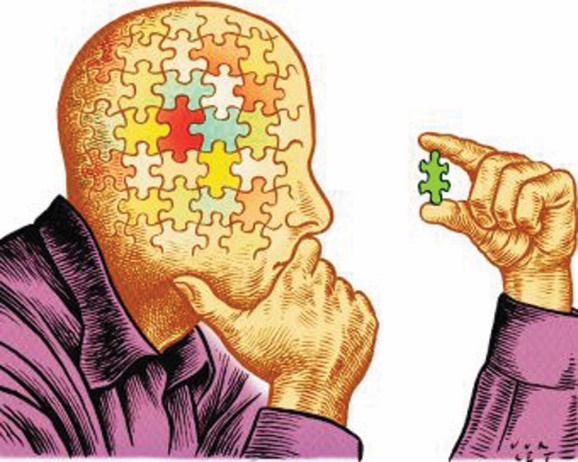 Развиваемые навыки:Эффективно анализирует и структурирует информациюВидит систему в целом и учитывает влияние элементов системы друг на другаЧетко видит итоговый образ результата и задачи, требующие решенияВерно расставляет приоритеты при планировании работыПринимает взвешенные и обоснованные решенияВ последние двадцать пять лет в России изменилась способность людей к работе с информацией и принятию решений. Выросло поколение людей со «слайдовым мышлением». Глубокий системный анализ подменился плоским и поверхностным рассмотрением ситуаций с принятием решений сегодняшнего дня. В крупных и стабильных компаниях возник дефицит кадров, способных думать системно, т.е. видеть картину целиком и принимать решение на основе учета множества факторов. Данный тренинг учит анализировать исходные данные во взаимосвязи событий как по ширине, так и во временной протяженности.Практическая часть тренинга:* Часть кейсов может быть адаптирована под бизнес-процессы Заказчика тренинга.Тренинг насыщен большим количеством кейсов, которые имеют множественный веер решений, но при этом, применяя системный анализ, можно выделить правильное решение. Кейсы построены на реальных ситуациях, которые происходили и имели последствия.Целевая аудитория: Руководители разного уровня.Методы проведенияНа тренинге используются такие методы работы как: выполнение письменных заданий и упражнений, интерактивные лекции, тестирование с анализом результатом, групповые дискуссии, работа в малых группах, мозговой штурм, решение кейсов.Продолжительность курса – два дня, (16 ак. часов). ПрограммаДва способа принятия решений. Модель принятия решенийЛогика и интуиция в принятии решенийМодель принятия решения в бизнес-организацияхСистемный подход в принятии решений. Структурирование информацииИерархия информации - от общего к частному, и от частного к общемуВизуализация информацииСистемная диаграммаВизуализация бизнес-процессов. Процессный подход в бизнесеАлгоритмическое представление ситуации, блок схемаОрганизационная структураАнализ ситуации, формирование цели, генерация вариантов и их оценкаАлгоритм комплексного анализа ситуации («что происходит, кто виноват, что делать»)Логическая последовательность и взаимосвязи фактовПричинно-следственный анализМетод ИсикавыМетод группировки при работе с множеством процессовОпределение образа результата. Формирование цели. Модель ТОПЭ(Т - Текущее состояние – что происходит, О - Образ результата, П - В чем состоит Проблема, Э - Какого Эффекта (для бизнеса) Вы хотите достичь.Формирование критериев принятия решенийВзаимозависимость критериев и определение весовых коэффициентовРасстановка приоритетов на основе анализа ситуацииУниверсальный факторный анализ. Учет различных факторов, которые могут привести к наступлению незапланированных событий (основы работы с рисками) Формирование вариантов решения проблемы (или реализации возможного). Мозговой штурм, как механизм генерирования перечня возможных вариантовПринятие решенияПринятие решений, влияющих на результативность бизнеса Цели бизнес-организацийОсновные принципы стоимостного мышления: вариативность, долгосрочность, системностьТри кита системного подхода к управлению подразделением/предприятием Финансовые цели компании и механизмы их достиженияВлияние управленческих решений на финансовые показатели деятельности организацииФинансовые инструменты достижения целейАнализ «затраты — выгоды»Учет финансовых потоков во времени. Системный взгляд на последствия, принятие оптимальных решений